                                                                                                      ПРИЛОЖЕНИЕ 4             к Правилам организации проведения                                                                                                                   лабораторных исследован (испытаний)                                                                                                                   при осуществлении ветеринарного                                                                                                                   контроля (надзора)                                                                                                                 (в редакции Решения Совета Евразийской                                                                                                                                          экономической комиссии от 14 декабря                                                                                                                       2022 г. N2 162)АКТотбора проб (образцов) биологического и патологического материалов, взятых у животных                                   № _______ от «____» ________________20____ г.                                     Наименование подведомственной организации уполномоченного в области ветеринарии органа государства - члена Евразийского экономического союза: _______________ __________________________________________________________________________________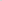               Место отбора проб (образцов): _________________________________________________(наименование и адрес объекта, подлежащего__________________________________________________________________________________________ветеринарному контролю(надзору))              Пробы (образцы) отобраны ________________________________________________________(Ф. И. О., должность представителя (представителей)__________________________________________________________________________________________подведомственной организации уполномоченного в области ветеринарии органа государства — члена__________________________________________________________________________________________Евразийского экономического союза, осуществляющего отбор проб (образцов)) в присутствии _____________________________________________________________________________                                                                               (должность, Ф. И. О. владельца животного или его представителя, адрес)в соответствии с ___________________________________________________________________________                                                                                                                  (тнпа на отбор проб)                                  Направляется __________ проб(образцов) _______________________________________                                                              (количество)                                                           (тип биологического или патологического материала)взятых у __________________________________________________________________________________  (вид животного)находящегося :  ____________________________________________________________________(наименование хозяйства, фермы, двора, бригады, отары, гурта, табуна)              Пробы (образцы) пронумерованы и опломбированы, опечатаны, номер сейф-пакета __________________________________________________________________________________                                                                            Основание для проведения лабораторных исследований: _________________________________________________________________________________________(в порядке планового контроля (надзора) и мониторинга, при подозрении на небезопасность в ветеринарном при подозрении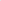 __________________________________________________________________________________________на небезопасность в ветеринарном отношении, при установлении нарушения ветеринарных требований, при обращении владельца)                                 Направляются в __________________________________________________________________                                                 (наименование ветеринарной лаборатории (центра)) для проведения __________________________________________________________________________(вид и метод лабораторного исследования (испытания)) на ______________________________________________________________________________________(какое заболевание)              Сведения о вакцинации: ______________________________________________________                                                                                                                                     (вакцина, дата вакцинации)              Исследования проводятся: ____________________________________________________                                                                              (первично, повторно — указать нужное)              Даты и результаты предыдущих исследований, номера экспертиз: _______________________________________________________________________________________________________________________________________________________________              Дата отбора проб (образцов): «____» ______________________ 20___г.	              Дата отправки проб (образцов): «____» ______________________ 20___г.	              Условия хранения и условия доставки проб (образцов): _____________________________________________________________________________________________________________              Список животных, у которых взяты пробы (образцы) на лабораторные исследования (испытания), прилагается на листе(ах), в  экземплярах.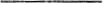               Представитель (представители) подведомственной организации уполномоченного в области ветеринарии органа государства — члена Евразийского экономического союза, осуществивший (осуществившие) отбор проб (образцов): ______________________________________________________         ______________________             ____________________________________                                    (должность)                                                                           (подпись)	                                    (Ф.И.О.)              Мною, _____________________________________________________________________                                                                             (должность, Ф.И.О. владельца животного или его представителя)___________________________________________________________________________________________________________________________подтверждается факт отбора указанных проб (образцов) биологического и патологического материалов и их маркировка.Приложение к Акту отбора №____ от ________202__г.Список животных, у которых взяты пробы (образцы) биологического и патологического материалов на исследованияПримечания: 1. Список животных предоставляется отдельно для каждой половозрастной группы.2. На контейнерах (пробирках) указывается идентификационный номер (кличка) животного.                                                                                                                               ______________________________________________________         ______________________             ____________________________________    (должность представителя подведомственной    организации                        (подпись)	                                              (Ф.И.О.)                             уполномоченного в области ветеринарии органа государства – члена Евразийского экономического союза, осуществляющего отбор проб (образцов))                                                                                                        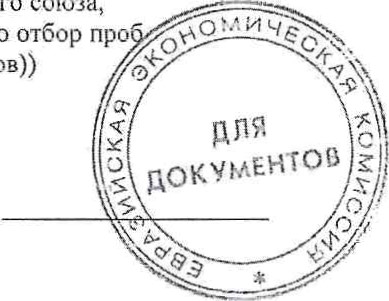 № п/п Сведенияо владельце (представителе владельца) животногоСведения о животномСведения о животномСведения о животномРезультат исследованияРезультат исследованияРезультат исследованияРезультат исследования№ п/п ф. И. О., адресидентификационный (кличка)полвозрастназвание методикиназвание методикиназвание методикиназвание методики1